Hello everyone,For your afternoon lessons this week I would like you to continue with your Nelson Mandela research project. 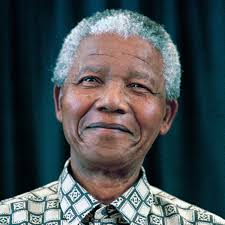 However you carry out and record your research is entirely up to you. You can complete your research by using the internet, books, watching videos or even asking your parents/carers what they know about Nelson Mandela. Here are some questions to kick-start your research project:-Who is Nelson Mandela?- What did he do that made a difference?- Where was he born?-When did he make a difference?-What is Mandela day?-Why is Mandela day celebrated?-When did Nelson Mandela become president of South Africa?- What is apartheid? -When did apartheid end?-When did Nelson Mandela die?- Why is Nelson Mandela an inspirational figure?You could create your own book, create a fact file, a timeline, draw pictures, create a poster or even make a PowerPoint containing all the information you learn.  Extension activity:-Can you think of any other inspirational people?- Who is an inspiration to you? Why?-What makes a person inspirational?Make this project as fun and creative as you can. I can’t wait to see the work you create.If you complete your research project, I would like you to have a look at the ‘Inspirational Art’ PowerPoint on the school website. There are a range of pictures and sculptures created by many different artists. After each picture are some questions for you to answer. Once you have done this you could try creating your own piece of art taking inspiration from a piece off the Powerpoint. Thankyou for all your hard work. See you soon!Best wishes, Miss Grant. Here is a link for Born 2 move which has been provided by our PE teachers. It is an excellent way to keep children active and having fun!! Choose the age range that is appropriate for you and then choose the activity you wish to complete. https://borntomove.lesmills.com/channelsThe login details are: head@haskayne.lancs.sch.ukhaskayne123Year 5 and 6 PE link for this week, includes:Athletics running/reactions/agility lesson card. Athletics running/reactions/agility lesson video. Gymnastics shapes lesson card. Gymnastics shapes lesson video. WLSP Coaches Challenge video. Youth Sports Trust Challenge card.  2 Brain Break cards. https://drive.google.com/drive/folders/1cXKMd0fxGcul83szeBqUuE2Jl0vBOOwcHawkingHawkingDate:Date:Date:Spring 2 week 2Class:Class:Class:OakDayActivityDon’t forget CCBC are showing a range of educational programmes every day. Take a look and choose what you would like to watch.ActivityDon’t forget CCBC are showing a range of educational programmes every day. Take a look and choose what you would like to watch.ActivityDon’t forget CCBC are showing a range of educational programmes every day. Take a look and choose what you would like to watch.ActivityDon’t forget CCBC are showing a range of educational programmes every day. Take a look and choose what you would like to watch.ActivityDon’t forget CCBC are showing a range of educational programmes every day. Take a look and choose what you would like to watch.ActivityDon’t forget CCBC are showing a range of educational programmes every day. Take a look and choose what you would like to watch.MondayOrange workbookSpring Week 6 - Statistics | White Rose MathsPurple workbookSpring Week 3 - Number: Multiplication and Division | White Rose MathsBlue workbookSpring Week 6 - Number: Algebra | White Rose MathsOrange workbookSpring Week 6 - Statistics | White Rose MathsPurple workbookSpring Week 3 - Number: Multiplication and Division | White Rose MathsBlue workbookSpring Week 6 - Number: Algebra | White Rose MathsOrange workbookSpring Week 6 - Statistics | White Rose MathsPurple workbookSpring Week 3 - Number: Multiplication and Division | White Rose MathsBlue workbookSpring Week 6 - Number: Algebra | White Rose MathsTo plan a biography (thenational.academy)Nelson Mandela research projectInspirational ArtWorld Book Day activities (Please see email)Nelson Mandela research projectInspirational ArtWorld Book Day activities (Please see email)TuesdayOrange workbookSpring Week 6 - Statistics | White Rose MathsPurple workbookSpring Week 3 - Number: Multiplication and Division | White Rose MathsBlue workbookSpring Week 6 - Number: Algebra | White Rose MathsOrange workbookSpring Week 6 - Statistics | White Rose MathsPurple workbookSpring Week 3 - Number: Multiplication and Division | White Rose MathsBlue workbookSpring Week 6 - Number: Algebra | White Rose MathsOrange workbookSpring Week 6 - Statistics | White Rose MathsPurple workbookSpring Week 3 - Number: Multiplication and Division | White Rose MathsBlue workbookSpring Week 6 - Number: Algebra | White Rose MathsTo practise and apply knowledge of unstressed vowels in polysyllabic words, including test (thenational.academy)Nelson Mandela research projectInspirational ArtWorld Book Day activities (Please see email)Nelson Mandela research projectInspirational ArtWorld Book Day activities (Please see email)WednesdayOrange workbookSpring Week 6 - Statistics | White Rose MathsPurple workbookSpring Week 3 - Number: Multiplication and Division | White Rose MathsBlue workbookSpring Week 6 - Number: Algebra | White Rose MathsOrange workbookSpring Week 6 - Statistics | White Rose MathsPurple workbookSpring Week 3 - Number: Multiplication and Division | White Rose MathsBlue workbookSpring Week 6 - Number: Algebra | White Rose MathsOrange workbookSpring Week 6 - Statistics | White Rose MathsPurple workbookSpring Week 3 - Number: Multiplication and Division | White Rose MathsBlue workbookSpring Week 6 - Number: Algebra | White Rose MathsTo write a biography (Part 1) (thenational.academy)‘Nelson Mandela research projectInspirational ArtWorld Book Day activities (Please see email)‘Nelson Mandela research projectInspirational ArtWorld Book Day activities (Please see email)ThursdayOrange workbookSpring Week 6 - Statistics | White Rose Maths   Purple workbookSpring Week 3 - Number: Multiplication and Division | White Rose MathsBlue workbookSpring Week 6 - Number: Algebra | White Rose MathsOrange workbookSpring Week 6 - Statistics | White Rose Maths   Purple workbookSpring Week 3 - Number: Multiplication and Division | White Rose MathsBlue workbookSpring Week 6 - Number: Algebra | White Rose MathsOrange workbookSpring Week 6 - Statistics | White Rose Maths   Purple workbookSpring Week 3 - Number: Multiplication and Division | White Rose MathsBlue workbookSpring Week 6 - Number: Algebra | White Rose MathsTo write a biography (Part 2) (thenational.academy)Nelson Mandela research projectInspirational ArtWorld Book Day activities (Please see email)Nelson Mandela research projectInspirational ArtWorld Book Day activities (Please see email)FridayOrange workbookSpring Week 6 - Statistics | White Rose MathsPurple workbookSpring Week 3 - Number: Multiplication and Division | White Rose MathsBlue workbookSpring Week 6 - Number: Algebra | White Rose MathsOrange workbookSpring Week 6 - Statistics | White Rose MathsPurple workbookSpring Week 3 - Number: Multiplication and Division | White Rose MathsBlue workbookSpring Week 6 - Number: Algebra | White Rose MathsOrange workbookSpring Week 6 - Statistics | White Rose MathsPurple workbookSpring Week 3 - Number: Multiplication and Division | White Rose MathsBlue workbookSpring Week 6 - Number: Algebra | White Rose MathsTo write a biography (Part 2) (thenational.academy)‘Nelson Mandela research projectInspirational ArtWorld Book Day activities (Please see email)‘Nelson Mandela research projectInspirational ArtWorld Book Day activities (Please see email)